До  свиданья, до свиданья,Наш  любимый  детский сад!Ты  сегодня  провожаешь В  первый  класс своих  ребят!В  последний  день  весны 31 мая  2019 года  наш детский сад открыл свои двери  для  традиционного праздника, посвященного  маленьким выпускникам, будущим первоклассникам! Для  родителей  они  всегда будут малышами, для  нас  они  - самые умные, самые веселые, самые любознательные  дети, которыми  мы гордились  и  восхищались  все  эти годы. Выпускной  бал -  необычайно  волнующее торжество! Наши  дети  прощаются  с детским садом и готовятся к новому жизненному этапу – поступлению в школу. Так  хочется, чтобы  этот  день запомнился  надолго  и  ребятам, и  взрослым.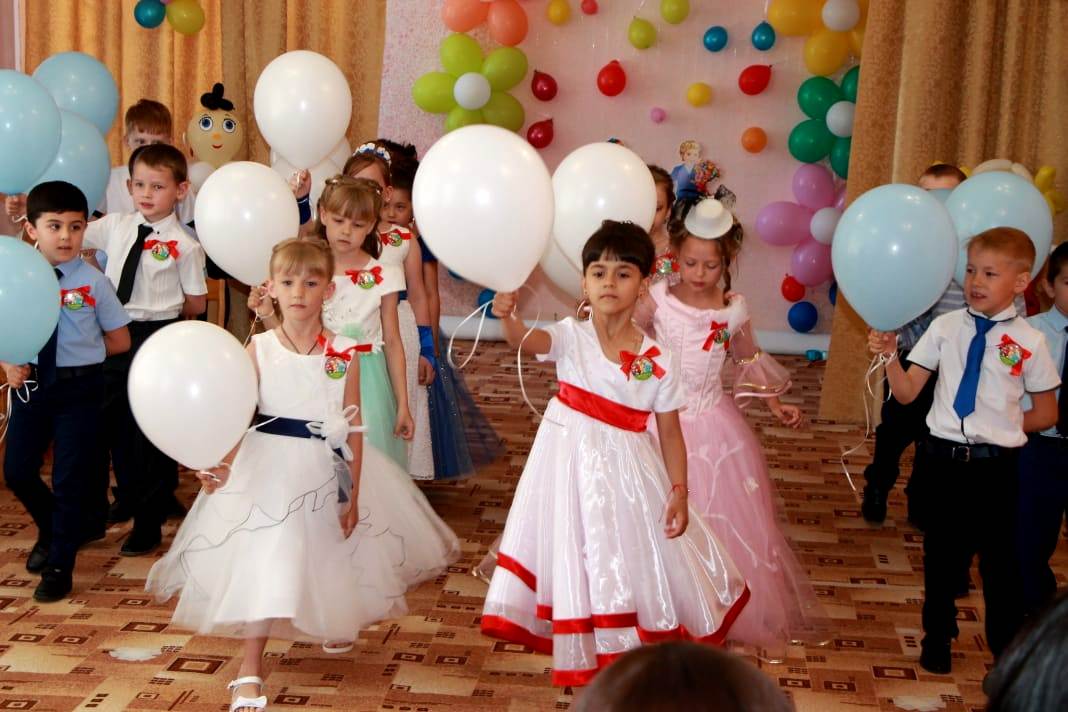 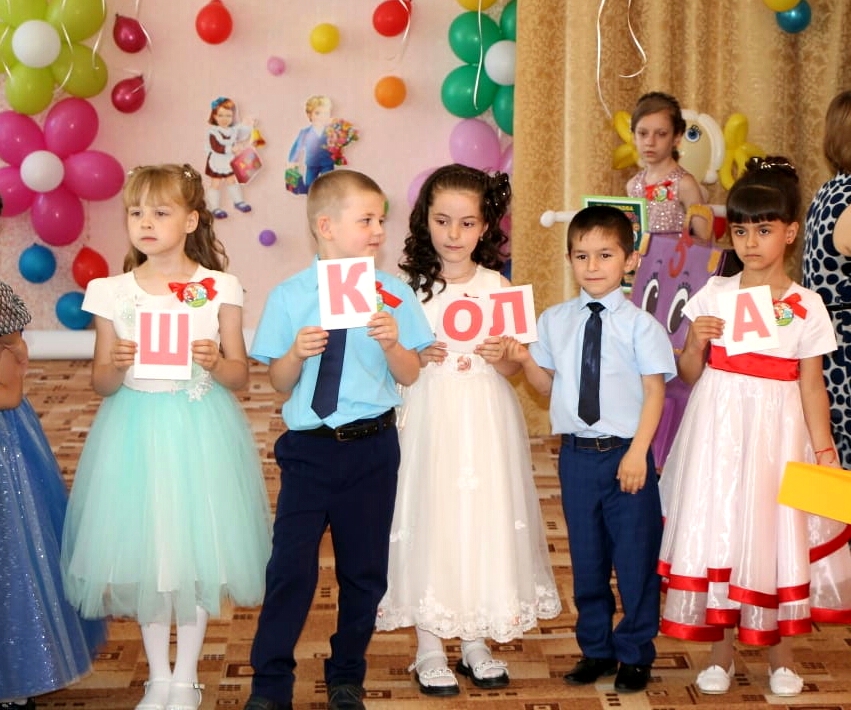 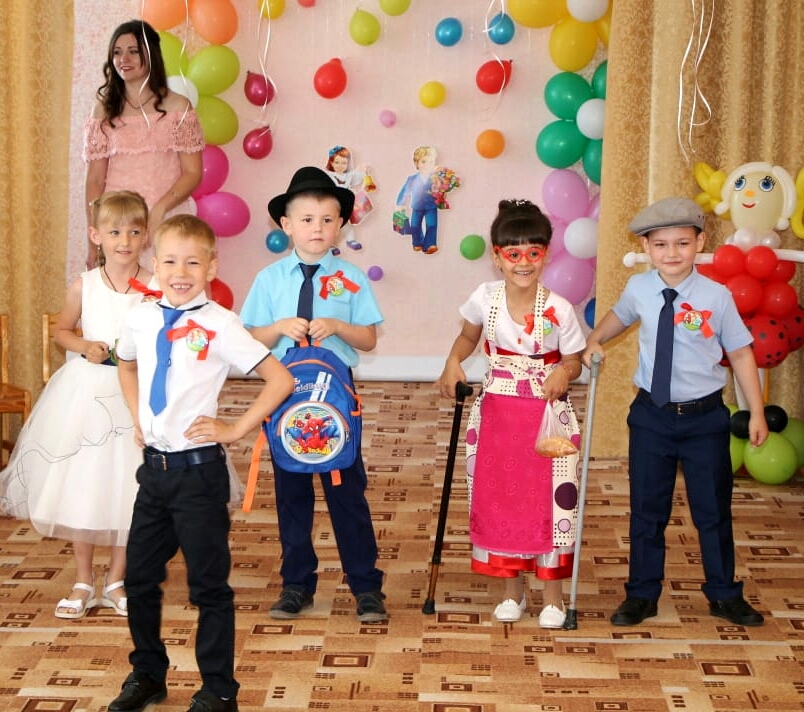 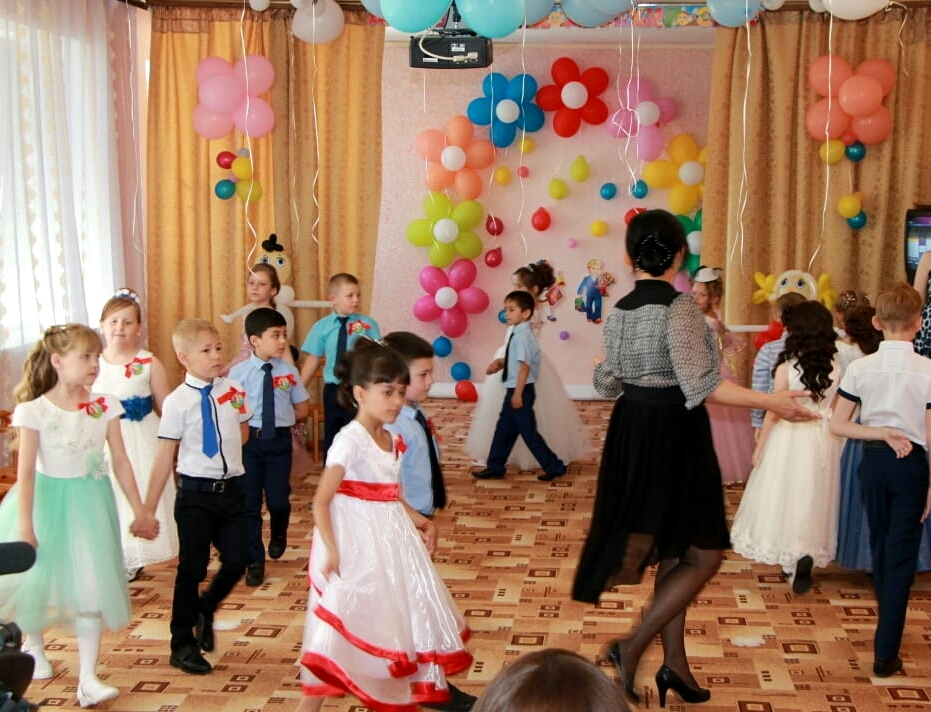 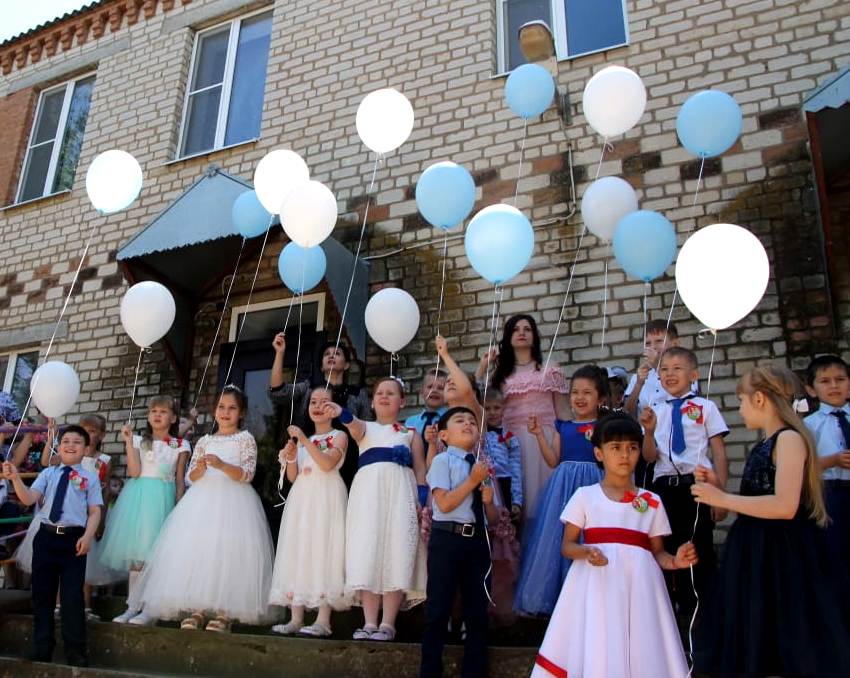 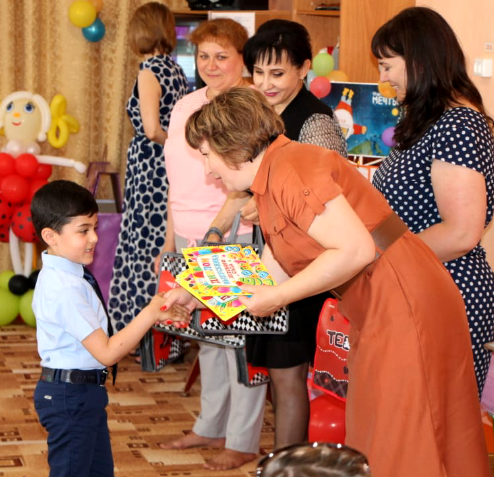 Наши  ребята  улетают  из  своего  теплого  уютного  дома – детского  сада. Мы  желаем  им  много  радостных  моментов  в  школьной  жизни,  верных  друзей,  мудрых  учителей. Но  самое  главное – чтобы  всегда  с  ними  рядом  были   их   добрые  волшебники   -  мама  и  папа!Выражаем  огромную благодарность  родителям  подготовительной  группы «Семицветик»  за  помощь, оказанную  детскому  саду   на  протяжении  всех  этих  лет  и   подготовку  праздничного  мероприятия, за   прекрасное  оформление  музыкального зала,  за ваших удивительных  и  непосредственных  детей!
